November 19, 2018In Re: A-2018-2642837
A-2018-2642839(SEE ATTACHED)Joint Application of Aqua Pennsylvania, Inc. and the Borough of Phoenixvillefor approval of 1) the acquisition by Aqua of the water system assets of Phoenixville used in connection with the water service provided by Phoenixville in East Pikeland and Schuylkill Townships, Chester County, and in Upper Providence Township, Montgomery County, PA; and 2) the right of Aqua to begin to supply water service to the public in portions of East Pikeland Township, Chester County, and Upper Providence Township, Montgomery County, PA and 3) the abandonment by Phoenixville of public water service in East Pikeland Township, Chester County, and in Upper Providence Township, Montgomery County, and to certain locations in Schuylkill Township, Chester County, PA. Also request for approval of Section 507 PUMC contracts between Aqua PA and Phoenixville Borough.Cancellation Notice	This is to inform you of the following cancellation:Type:		Initial In-Person Prehearing ConferenceDate:		Wednesday, November 21, 2018Time:		10:00 AMPresiding:	Administrative Law Judge Dennis J. Buckley	Please mark your records accordingly.c:		ALJ Buckley	Ashlee Zrncic	Calendar File	File RoomA-2018-2642839-JOINT APPLICATION OF AQUA PA AND THE BOROUGH OF PHOENIXVILLE FOR APPROVAL OF 1) THE ACQUISITION BY AQUA OF THE WATER SYSTEM ASSETS OF PHOENIXVILLE USED IN CONNECTION WITH THE WATER SERVICE PROVIDED BY PHOENIXVILLE IN EAST PIKELAND AND SCHUYLKILL TOWNSHIPS, CHESTER COUNTY, AND IN UPPER PROVIDENCE TOWNSHIP, MONTGOMERY COUNTY, PA; AND 2) THE RIGHT OF AQUA TO BEGIN TO SUPPLY WATER SERVICE TO THE PUBLIC IN PORTIONS OF EAST PIKELAND TOWNSHIP, CHESTER COUNTY, AND UPPER PROVIDENCE TOWNSHIP, MONTGOMERY COUNTY, PA AND 3) THE ABANDONMENT BY PHOENIXVILLE OF PUBLIC WATER SERVICE IN EAST PIKELAND TOWNSHIP, CHESTER COUNTY, AND IN UPPER PROVIDENCE TOWNSHIP, MONTGOMERY COUNTY, AND TO CERTAIN LOCATIONS IN SCHUYLKILL TOWNSHIP, CHESTER COUNTY, PA. ALSO REQUEST FOR APPROVAL OF SECTION 507 PUMC CONTRACTS BETWEEN AQUA PA AND PHOENIXVILLE BOROUGH.   Revised 4/13/18
THOMAS T NIESEN ESQUIRETHOMAS NIESEN & THOMAS LLC212 LOCUST STREET STE 302HARRISBURG PA  17101717.255.7600
E-SERVICE
Representing Aqua, Pennsylvania, Inc.

ADEOLU A BAKARE ESQUIREMCNEES WALLACE & NURICK LLC100 PINE STREETPO BOX 1166HARRISBURG PA  17108-1166717.237.5290
E-SERVICERepresenting Borough of PhoenixvilleDAVID P ZAMBITO ESQUIRECOZEN O'CONNOR17 NORTH SECOND ST SUITE 1410HARRISBURG PA  17101717.703.5892
E-SERVICE
Representing Pennsylvania American Water CompanyCHRISTINE M HOOVER ESQUIRE
ERIN L GANNON ESQUIRE OFFICE OF CONSUMER ADVOCATE 5TH FLOOR FORUM PLACE 555 WALNUT STREET HARRISBURG PA  17101 717.783.5048
E-SERVICE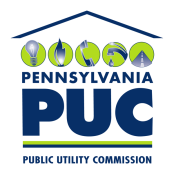  PUBLIC UTILITY COMMISSIONOffice of Administrative Law Judge400 NORTH STREET, HARRISBURG, PA 17120IN REPLY PLEASE REFER TO OUR FILE